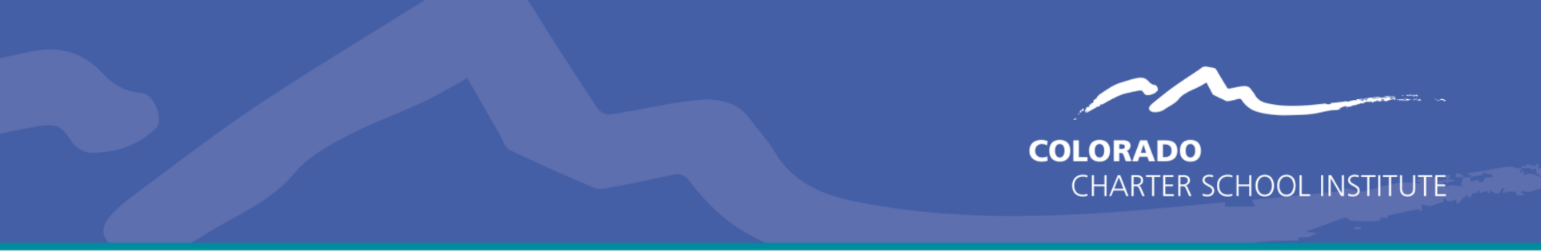 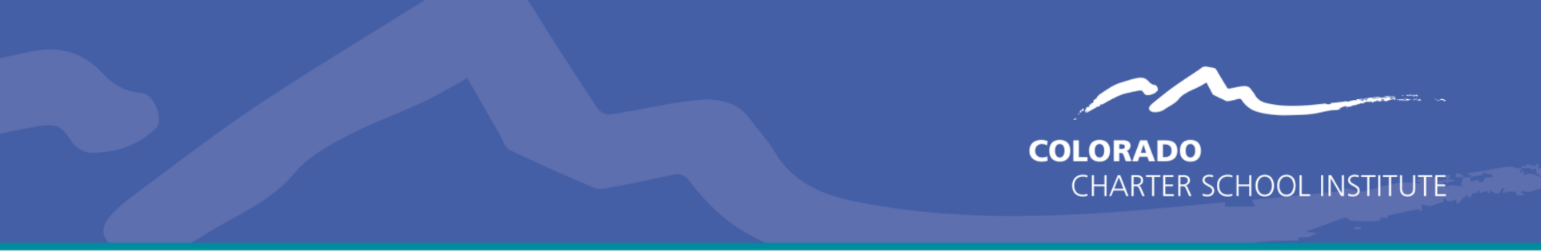 This checklist contains some strategies for verifying HR data and is by no means a comprehensive list.  Each school should have an internal process plan for verifying data.  Each school is strongly encouraged to use this checklist to help ensure the accuracy of their data.  It should be noted the importance of coding all Special Educations staff as such.  Those staff will be included in the December Count snapshot, not HR. CSI would welcome any strategies each school has developed. If you have any questions about this document or would like to share strategies that can be added to this list, please contact the CSI Submissions inbox: Submissions_CSI@csi.state.co.usStaff ProfileStaff AssignmentSpecial Education StaffSpecial Education Funding SourceHR File Submissions (Staff Profile, Staff Assignment)  Report only staff that were actively employed as of December 1st (Count Day).   Review Starting Point Staff Profile file to remove any staff that left prior to the start of the school year and add any new staff that have been hired since last year.   Review the Staff Profile File Layout and Definitions to determine if new fields have been added or existing fields have been removed for the current school year.  Make the necessary additions or removals of fields and update the data accordingly.     Review and update any fields highlighted by CSI on your Staff Profile Starting Point file.  Highlights indicate potentially inaccurate data from the previous year that did not necessarily flag for an error.     Ensure all fields updated by CSI remain unchanged unless incorrect.  Any changes to the below fields may cause inaccurate data as they already have been updated:Years of Teaching ExperienceYears of Education ExperienceYears Principal at any School   Starting in 2023-24 the staff evaluation fields (Teacher, Principal, SSP) are no longer being included on the HR Collection as they will now be in the Staff Evaluation Interchange.   All CSI schools have the waivers CRS 22-9-106 and 22-2-112(1)(q)(I) anyways so should be zero-filled.  The Staff Evaluation Interchange is intended to collect this information in the Summer so it is from the current year but will not impact CSI schools much given these waivers.   Special education staff must have 80010 listed in the Admin Unit/SOP Code field*.   All contractors need to be included in the file. If this is a role that is a regular position at the school (not temporary less than 90 days) and employed as 12/1, they should be included.   Ensure that the Probationary Status field is no longer included on your files as that is now collected on the Staff Evaluation Interchange.   Ensure all teaching staff living in Colorado have a valid District of Residence coded.  If staff are out of state, use two spaces followed by the state code (i.e. “  WY”). Any detail marked with a * will flag on the Record Checker, so if that has been completed, the checkbox can be disregarded.    Review Starting Point Staff Assignment file to remove any staff that left prior to the start of the school year and add any new staff that have been hired since last year.  Ensure staff were actively employed as of December 1st.   Review and update any fields highlighted by CSI on your Staff Assignment Starting Point file.  Highlights indicate potentially inaccurate data from the previous year that did not necessarily flag for an error.     Ensure all fields updated by CSI remain unchanged unless incorrect.  Any changes to the below fields may cause inaccurate data as they already have been updated:Years Principal at this School   Review the Staff Assignment File Layout and Definitions document to determine if new fields have been added or existing fields have been removed for the current school year.  Make the necessary additions or removals of fields and update the data accordingly.  Note:  CSI will make many of the changes on your starting point file for the current year, but this information should be reviewed, and data should be updated.   Teachers teaching grades between PK-5th AND 7-12th no longer need separate detail records for each grade range.     Verify all staff with a Job Classification of 201-206 have the Demonstrates In-Field Status coded with the applicable information.  Ensure that the In-Field Status 1 is the highest option applicable based on the staff members Degree and Teaching Subject Area*. Check that all staff coded with an “01 – Subject Area Endorsement on Teaching License” do actually have the proper endorsement in their teaching subject area on their licenseVerify that all staff coded with a “02 – Degree (BA or higher) in subject area” have their Subject Area of Degree and Teaching Subject Area match, otherwise find next highest applicable answer.  See the ESSA In-Field Crosswalk from CDE for further information.   Review accuracy of all Grant/Project Funding Source codes to ensure they are accurate.  General and Special Education staff with Job Classification codes 201, 202, 206, 222, 223, 415, 416, and 419 are now required to complete this with a non-zero filled option.  Typically, all staff should be coded 0001 for local/intermediate grants and 3000 for state grants.  Special Education staff can be coded 0001, 3000 or the previous coding of 4027 (IDEA) or 3130 (ECEA)*.   Ensure that if you are not a new school, that you are not using 5282.  This should be replaced with the applicable code.   Schools can no longer use 06 – HQ via 24 Hours for the Demonstrates In-Field Status Field.  All Starting Point files have these highlighted and must be updated using a valid code from the Staff Assignment File Layout document linked earlier in this document.Any detail marked with a * will flag on the Record Checker, so if that has been completed, the checkbox can be disregarded.   Special education staff must have 80010 in the Admin Unit and a Special Education Assignment Flag of 1, otherwise will not be counted in the December Count snapshot*.   For Special education staff, confirm that only the grade levels with a 1 are those in which a special education student (in the December Count Participation file) has the staff member’s EDID listed.    Coordinate with staff completing the December Count collection to ensure all errors on the level 2 staff snapshot have been corrected.  Ensure the warnings have been reviewed for accuracy.   Make sure funding codes align with changes to this field Verify all Special Education staff have a funding code of either 0001 for local/intermediate grants,3000 for state grants, 4027 (IDEA), or 3130 (ECEA)*.Staff not teaching Special Education should not have similar coding with the changes this year.  0001 should be used most commonly for staff receiving general funding.   Confirm that both the Staff Profile and Staff Assignment files include all staff employed as of December 1st. This should include contractors/contracted service providers.    Confirm that any EDIDs reported in the school’s Special Education Participation file are listed in both the Staff Profile and Staff Assignment file.  Confirm that your school has reviewed all Warnings in your error reports. Warnings can often mean incorrect data.Any detail marked with a * will flag on the Record Checker, so if that has been completed, the checkbox can be disregarded.